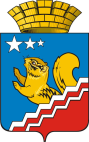 АДМИНИСТРАЦИЯ ВОЛЧАНСКОГО ГОРОДСКОГО ОКРУГАПРОТОКОлЗаседания Координационного совета по межнациональным и межконфессиональным отношениям на территории Волчанского городского округа21 июня 2022 года в 10:00 часов                                                                                  № 2Зал заседания администрации Волчанского городского округаI. О решении протокола № 1 от 21.12.2021 года(Бородулина И.В.)Принять к сведению  информацию заместителя председателя комиссии И.В. Бородулиной.Продолжить работу по Протоколу № 1 раздел VIII в рамках назначенных сроков.II. О реализации подпрограммы «Гармонизация межнациональных и этно-конфессиональных отношений и профилактика экстремизма на территории ВГО» муниципальной программы «Об утверждении муниципальной целевой программы ВГО «Профилактика правонарушений на территории ВГО до 2024 года», утвержденной постановлением главы ВГО от 12.11.2018 г. № 530 (Бородулина И.В.)Принять к сведению информацию заместителя председателя комиссии И.В. Бородулиной о реализации муниципальной программы «Профилактика правонарушений на территории Волчанского городского округа до 2024 года» подпрограммы «Гармонизация межнациональных и этно-конфессиональных отношений и профилактика экстремизма на территории  Волчанского городского округа». Секретарю совета (Скоробогатова Ю.А.) направить в Департамент внутренней политики Свердловской области информацию о наличии муниципальных программных документов по гармонизации этноконфессиональных отношений и профилактике экстремизма отдельных мероприятий по социально-культурной адаптации и интеграции мигрантов, по противодействию незаконной миграции, предусмотренном финансировании на указанные цели в 2022 году.Срок: отчет об исполнении мероприятий программы до 30 декабря 2022 года.III. О проводимой работе общественных организаций на текущий период 2022 года(Рейбандт Э.А., Сафин Н.М.)Принять к сведению информацию председателя немецкого общества «Возрождение» Э.А.Рейбандт, председателя  мусульманской  организации  г. Волчанска Н.М.Сафина о работе общественных организаций. Директору МАУК КДЦ (Изосимова Р.Р.), заведующей БМЦ (Муршель Ю В.). совместно с председателями общественных организаций (немецкое, татаро-башкирское общества) спланировать на базе библиотек  города проведение тематических мероприятий в рамках гармонизации межнациональных межконфессиональных отношений.Срок: в течение года.IV. О деятельности православной церкви на территории Волчанского городского округа (Мартынов Г.)Принять к сведению информацию настоятеля храма во имя Святителя Николая Чудотворца Г. Мартынова о работе и планах работы храма.Рекомендовать редакции газеты «Волчанские вести» (Палецких М.В.), отделу образования (Адельфинская О.В.)  совместно с настоятелем храма во имя Святителя Николая Чудотворца (Мартынов Г.) разместить информацию о работе воскресной школы, в средствах массовой информации, информационно телекоммуникационной сети «Интернет».V. О мерах, направленных на профилактику межнациональных и межэтнических конфликтов(Бородулина И.В.)Рассмотреть данный вопрос на заседании совета в 3 квартале 2022 года (докладчик начальник отделения полиции № 10 МО МВД России «Краснотурьинский» В.В. Швед).VI. О взаимодействии с НКО по вопросам создания здорового морально-психологического климата, обстановки толерантности, профилактики этнического и религиозного экстремизма в муниципальных учреждениях образования, культуры и социального обслуживания(Вельмискина М.В., Муршель Ю.В., Смагина Т.Р., Анисимов С.В.)Принять к сведению информацию старшего инспектора отдела образования ВГО М.В. Вельмискиной, заведующей Библиотечно-музейного центра МАУК «Культурно-досуговый центр» Волчанского городского округа Ю.В. Муршель, заведующей филиалом ГАПОУ СО «КМТ» Т.Р.Смагиной и директора  МБОУ ДО «ДЮСШ» С.В.Анисимова. Всем субъектам профилактики: Продолжать активно участвовать в мероприятиях, направленных на профилактику гармонизации межнациональных и межконфессиональных отношений на территории ВГО. Проявлять бдительность и внимание по проявлению межнациональной розни среди населения, приезжих граждан.Срок: постоянно.Обеспечивать мониторинг состояния межнациональных (межэтнических) отношений. В рамках указанного мониторинга вести постоянный контроль возникновения возможных очагов социальной напряженности и протестной активности для недопущения межнациональных и межконфессиональных конфликтов.Срок: постоянно.VII. Об организации праздников способствующего гармонизации межэтнических отношений, развитию толерантности и профилактике экстремизма(Вельмискина М.В., Муршель Ю.В.)Принять к сведению информацию старшего инспектора отдела образования ВГО М.В. Вельмискиной, заведующей Библиотечно-музейного центра МАУК «Культурно-досуговый центр» Волчанского городского округа Ю.В. Муршель.В рамках рассмотрения протокола заседания Консультационного совета по делам национальностей Свердловской области 25 апреля 2022 года № 28 (рег. 16.05.2022).МАУК «КДЦ» ВГО (Изосимова Р.Р.) организовать организационную поддержку общественным объединениям в проведении мероприятий, посвященных праздникам «День народов Среднего Урала», «Ожерелье Волчанска», способствующих гармонизации межэтнических отношений, развитию толерантности и профилактике экстремизма. Срок: до 3 сентября 2022 года.VIII. Рассмотрение писем окружного и областного уровня (Бородулина И.В.)Рассмотрение протокола заседания межведомственной комиссии по профилактике экстремизма в Свердловской области 29 марта 2022 года № 34 (рег. 27.04.2022г.).Координационному Совету (Бородулина И.В.) рассматривать вопросы о мерах по противодействию радикализации и предупреждению конфликтных ситуаций в этноконфессиональной среде с участием представителей общественных сообществ и религиозных организаций.Срок: в течение 2022 года, отчет - до 30 декабря 2022 года.Принять к сведению и исполнению План проведения в Свердловской области в 2022 году мероприятий в сфере социально-культурной адаптации иностранных граждан и их интеграции в российское общество.Секретарю совета (Скоробогатова Ю.А.) разместить протокол на сайте ВГО, направить членам комиссии.Срок: после подписания.Председатель                                                                                                             А.В. ВервейнЗаместитель председателя                                                                                  И.В. БородулинаСекретарь                                                                                                      Ю.А. СкоробогатоваПредседатель:Председатель:Глава администрации Волчанского городского округаВервейн А.В.Присутствовали:Присутствовали:Заместитель председателя заместитель главы администрации Волчанского городского округаБородулина И.В.Секретарь, старший инспектор  организационного отдела администрации Волчанского городского округа.Скоробогатова Ю.А. Директор  МБОУ ДО «ДЮСШ»Анисимов С.В.Старший инспектор отдела образования ВГОВельмискина М.В. Директор ГАУ СОН СО «КЦСОН» города ВолчанскаГорбунова С.М.Настоятель храма во имя Святителя Николая ЧудотворцаМартынов Г.Заведующий БМЦ МАУК «КДЦ» ВГОМуршель Ю В. Заместитель начальника УСП №15Напольских Н.В. Председатель немецкого общества «Возрождение»Рейбандт Э.А.Председатель  мусульманской  организации  г. ВолчанскаСафин Н.М.Заведующий филиалом ГАПОУ СО «КМТ»Смагина Т.Р.Инженер по охране труда и технике безопасности ГБУЗ «Волчанская городская больница»Халилова Р.Р.